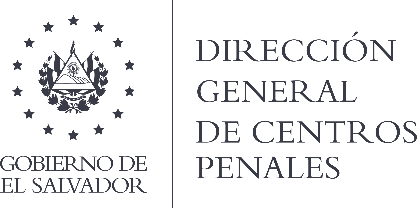 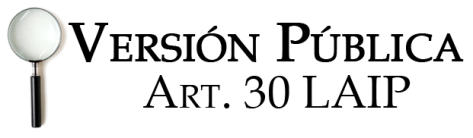 UAIP/OIR/0237/2019En las instalaciones de la Unidad de Acceso a la Información Pública, de la Dirección General de Centros Penales, ubicada en Planes de Renderos, Calle al Parque Balboa Km 10 ½ casa Las Neblinas # 189 Panchimalco, a las catorce horas con quince minutos del día cinco de septiembre del dos mil diecinueve. Vista la solicitud del señor XXXXXXXXXXXXXXXXXXXXXX, con Documento Único de Identidad Personal número XXXXXXXXXXXXXXXXXXXXXXXXXXXXXXXXXXXX XXXXXXXXXXXXXXXXX, quien requiere:“Solicito perfil profesional de actual Director de la DGCP, así como grados académicos que ostenta dicho funcionario público”.A fin de darle cumplimiento al mandato de los artículos 1, 2,3 lit.” a”, “b”, “j”, y art. 4 lit. “a”, “b”, “c”, “d”, “e”,” f”, “g” y Art.69 de La Ley de Acceso a la Información Pública la suscrita RESUELVE: se revoca resolución con referencia 0237/2019 de fecha trece de agosto del dos mil diecinueve, en donde se le da respuestas al solicitante mediante enlace del Portal Transparencia, por ser información de carácter oficioso.Queda expedito el derecho del solicitante de proceder conforme lo establecido el art. 82 LAIP.Licda. Marlene Janeth Cardona Andrade                                 Oficial de Información.MJCA/cg